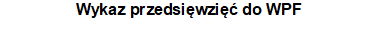  Dokument podpisany elektronicznie Dokument podpisany elektronicznie Dokument podpisany elektronicznie Dokument podpisany elektronicznie Dokument podpisany elektronicznie Dokument podpisany elektronicznie Dokument podpisany elektronicznie Dokument podpisany elektronicznie Zalacznik nr 2 do projektu uchwały Rady Powiatu Bieszczadzkiego Nr  .................. z dnia .................................... Zalacznik nr 2 do projektu uchwały Rady Powiatu Bieszczadzkiego Nr  .................. z dnia .................................... Zalacznik nr 2 do projektu uchwały Rady Powiatu Bieszczadzkiego Nr  .................. z dnia .................................... kwoty w zł kwoty w zł L.p. Nazwa i cel Jednostka odpowiedzialna lub koordynująca Jednostka odpowiedzialna lub koordynująca Jednostka odpowiedzialna lub koordynująca Okres realizacji Okres realizacji Łączne nakłady finansowe Łączne nakłady finansowe Łączne nakłady finansowe Limit 2022 Limit 2023 Limit 2024 Limit 2024 Limit 2025 Limit 2026 L.p. Nazwa i cel Jednostka odpowiedzialna lub koordynująca Jednostka odpowiedzialna lub koordynująca Jednostka odpowiedzialna lub koordynująca Od Do Łączne nakłady finansowe Łączne nakłady finansowe Łączne nakłady finansowe Limit 2022 Limit 2023 Limit 2024 Limit 2024 Limit 2025 Limit 2026 1 Wydatki na przedsięwzięcia-ogółem (1.1+1.2+1.3) Wydatki na przedsięwzięcia-ogółem (1.1+1.2+1.3) Wydatki na przedsięwzięcia-ogółem (1.1+1.2+1.3) Wydatki na przedsięwzięcia-ogółem (1.1+1.2+1.3) Wydatki na przedsięwzięcia-ogółem (1.1+1.2+1.3) Wydatki na przedsięwzięcia-ogółem (1.1+1.2+1.3) 43 940 578,34 43 940 578,34 43 940 578,34 27 429 189,33 5 115 243,06 272 380,00 272 380,00 0,00 0,00 1.a - wydatki bieżące - wydatki bieżące - wydatki bieżące - wydatki bieżące - wydatki bieżące - wydatki bieżące 0,00 0,00 0,00 0,00 0,00 0,00 0,00 0,00 0,00 1.b - wydatki majątkowe - wydatki majątkowe - wydatki majątkowe - wydatki majątkowe - wydatki majątkowe - wydatki majątkowe 43 940 578,34 43 940 578,34 43 940 578,34 27 429 189,33 5 115 243,06 272 380,00 272 380,00 0,00 0,00 1.1 Wydatki na programy, projekty lub zadania związane z programami realizowanymi z udziałem środków, o których mowa w art.5 ust.1 pkt 2 i 3 ustawy z dnia 27 sierpnia 2009.r. o finansach publicznych (Dz.U.Nr 157, poz.1240,z późn.zm.), z tego: Wydatki na programy, projekty lub zadania związane z programami realizowanymi z udziałem środków, o których mowa w art.5 ust.1 pkt 2 i 3 ustawy z dnia 27 sierpnia 2009.r. o finansach publicznych (Dz.U.Nr 157, poz.1240,z późn.zm.), z tego: Wydatki na programy, projekty lub zadania związane z programami realizowanymi z udziałem środków, o których mowa w art.5 ust.1 pkt 2 i 3 ustawy z dnia 27 sierpnia 2009.r. o finansach publicznych (Dz.U.Nr 157, poz.1240,z późn.zm.), z tego: Wydatki na programy, projekty lub zadania związane z programami realizowanymi z udziałem środków, o których mowa w art.5 ust.1 pkt 2 i 3 ustawy z dnia 27 sierpnia 2009.r. o finansach publicznych (Dz.U.Nr 157, poz.1240,z późn.zm.), z tego: Wydatki na programy, projekty lub zadania związane z programami realizowanymi z udziałem środków, o których mowa w art.5 ust.1 pkt 2 i 3 ustawy z dnia 27 sierpnia 2009.r. o finansach publicznych (Dz.U.Nr 157, poz.1240,z późn.zm.), z tego: Wydatki na programy, projekty lub zadania związane z programami realizowanymi z udziałem środków, o których mowa w art.5 ust.1 pkt 2 i 3 ustawy z dnia 27 sierpnia 2009.r. o finansach publicznych (Dz.U.Nr 157, poz.1240,z późn.zm.), z tego: 35 287 183,76 35 287 183,76 35 287 183,76 23 321 836,50 4 230 805,00 272 380,00 272 380,00 0,00 0,00 1.1.1 - wydatki bieżące - wydatki bieżące - wydatki bieżące - wydatki bieżące - wydatki bieżące - wydatki bieżące 0,00 0,00 0,00 0,00 0,00 0,00 0,00 0,00 0,00 1.1.2 - wydatki majątkowe - wydatki majątkowe - wydatki majątkowe - wydatki majątkowe - wydatki majątkowe - wydatki majątkowe 35 287 183,76 35 287 183,76 35 287 183,76 23 321 836,50 4 230 805,00 272 380,00 272 380,00 0,00 0,00 1.1.2.1 Rafineria kultur - rewitalizacja zabytkowego budynku Rafinerii FANTO w Ustrzykach Dolnych na potrzeby Bieszczadzkiego Centrum Dziedzictwa Kulturowego - wzrost atrakcyjności kulturalnej regionu Starostwo Powiatowe Starostwo Powiatowe Starostwo Powiatowe 2020 2024 14 153 276,00 14 153 276,00 14 153 276,00 6 856 491,00 4 230 805,00 272 380,00 272 380,00 0,00 0,00 1.1.2.3 Budowa budynku pawilonu szpitalnego wraz z łącznikiem przy SP ZOZ w Ustrzykach Dolnych - poprawa infrastruktury zdrowotnej Starostwo Powiatowe Starostwo Powiatowe Starostwo Powiatowe 2021 2022 21 133 907,76 21 133 907,76 21 133 907,76 16 465 345,50 0,00 0,00 0,00 0,00 0,00 1.2 Wydatki na programy, projekty lub zadania związane z umowami partnerstwa publiczno-prywatnego, z tego: Wydatki na programy, projekty lub zadania związane z umowami partnerstwa publiczno-prywatnego, z tego: Wydatki na programy, projekty lub zadania związane z umowami partnerstwa publiczno-prywatnego, z tego: Wydatki na programy, projekty lub zadania związane z umowami partnerstwa publiczno-prywatnego, z tego: Wydatki na programy, projekty lub zadania związane z umowami partnerstwa publiczno-prywatnego, z tego: Wydatki na programy, projekty lub zadania związane z umowami partnerstwa publiczno-prywatnego, z tego: 0,00 0,00 0,00 0,00 0,00 0,00 0,00 0,00 0,00 1.2.1 - wydatki bieżące - wydatki bieżące - wydatki bieżące - wydatki bieżące - wydatki bieżące - wydatki bieżące 0,00 0,00 0,00 0,00 0,00 0,00 0,00 0,00 0,00 1.2.2 - wydatki majątkowe - wydatki majątkowe - wydatki majątkowe - wydatki majątkowe - wydatki majątkowe - wydatki majątkowe 0,00 0,00 0,00 0,00 0,00 0,00 0,00 0,00 0,00 1.3 Wydatki na programy, projekty lub zadania pozostałe (inne niż wymienione w pkt 1.1 i 1.2),z tego Wydatki na programy, projekty lub zadania pozostałe (inne niż wymienione w pkt 1.1 i 1.2),z tego Wydatki na programy, projekty lub zadania pozostałe (inne niż wymienione w pkt 1.1 i 1.2),z tego Wydatki na programy, projekty lub zadania pozostałe (inne niż wymienione w pkt 1.1 i 1.2),z tego Wydatki na programy, projekty lub zadania pozostałe (inne niż wymienione w pkt 1.1 i 1.2),z tego Wydatki na programy, projekty lub zadania pozostałe (inne niż wymienione w pkt 1.1 i 1.2),z tego 8 653 394,58 8 653 394,58 8 653 394,58 4 107 352,83 884 438,06 0,00 0,00 0,00 0,00 1.3.1 - wydatki bieżące - wydatki bieżące - wydatki bieżące - wydatki bieżące - wydatki bieżące - wydatki bieżące 0,00 0,00 0,00 0,00 0,00 0,00 0,00 0,00 0,00 1.3.2 - wydatki majątkowe - wydatki majątkowe - wydatki majątkowe - wydatki majątkowe - wydatki majątkowe - wydatki majątkowe 8 653 394,58 8 653 394,58 8 653 394,58 4 107 352,83 884 438,06 0,00 0,00 0,00 0,00 1.3.2.1 Przebudowa drogi powiatowej Nr 2273R Bóbrka – Łobozew w km 1+713-4+867 w m. Łobozew Dolny - poprawa stanu technicznego dróg Starostwo Powiatowe Starostwo Powiatowe Starostwo Powiatowe 2020 2022 1 990 524,83 1 990 524,83 1 990 524,83 540 901,14 0,00 0,00 0,00 0,00 0,00 1.3.2.3 Przebudowa drogi powiatowej nr 2224R Rozpucie-Ropienka w km 4+600-11+105 w m. Ropienka i Zawadka - poprawa stanu technicznego dróg Starostwo Powiatowe Starostwo Powiatowe Starostwo Powiatowe 2021 2023 5 214 869,75 5 214 869,75 5 214 869,75 2 149 151,69 884 438,06 0,00 0,00 0,00 0,00 1.3.2.4 Przebudowa budynku przy ul. Fabrycznej 22 z przeznaczeniem na bazę noclegowo – bytową dla Bieszczadzkiego Centrum Dziedzictwa Kulturowego - Starostwo Powiatowe Starostwo Powiatowe Starostwo Powiatowe 2021 2022 1 020 000,00 1 020 000,00 1 020 000,00 1 000 000,00 0,00 0,00 0,00 0,00 0,00 1.3.2.5 Poprawa bezpieczeństwa pieszych na drodze powiatowej Nr 2296R Ustjanowa – Daszówka – Czarna w km 20+933 w miejscowości Czarna Górna poprzez przebudowę przejścia dla pieszych - poprawa bezpieczeństwa pieszych Starostwo Powiatowe Starostwo Powiatowe Starostwo Powiatowe 2021 2022 172 000,00 172 000,00 172 000,00 168 300,00 0,00 0,00 0,00 0,00 0,00 1.3.2.6 Poprawa bezpieczeństwa pieszych na drodze powiatowej Nr 2293R Olszanica – Ropienka – Wojtkówka w km 9+300 poprzez przebudowę przejścia dla pieszych - poprawa bezpieczeństwa pieszych Starostwo Powiatowe Starostwo Powiatowe Starostwo Powiatowe 2021 2022 256 000,00 256 000,00 256 000,00 249 000,00 0,00 0,00 0,00 0,00 0,00 Strona 1 z 3 Strona 1 z 3 Strona 1 z 3 Strona 1 z 3 L.p. Limit 2027 Limit 2028 Limit 2029 Limit 2030 Limit 2031 Limit 2032 Limit 2033 Limit 2034 Limit 2035 Limit zobowiązań 1 0,00 0,00 0,00 0,00 0,00 0,00 0,00 0,00 0,00 11 696 291,70 1.a 0,00 0,00 0,00 0,00 0,00 0,00 0,00 0,00 0,00 0,00 1.b 0,00 0,00 0,00 0,00 0,00 0,00 0,00 0,00 0,00 11 696 291,70 1.1 0,00 0,00 0,00 0,00 0,00 0,00 0,00 0,00 0,00 10 268 291,70 1.1.1 0,00 0,00 0,00 0,00 0,00 0,00 0,00 0,00 0,00 0,00 1.1.2 0,00 0,00 0,00 0,00 0,00 0,00 0,00 0,00 0,00 10 268 291,70 1.1.2.1 0,00 0,00 0,00 0,00 0,00 0,00 0,00 0,00 0,00 9 661 924,44 1.1.2.3 0,00 0,00 0,00 0,00 0,00 0,00 0,00 0,00 0,00 606 367,26 1.2 0,00 0,00 0,00 0,00 0,00 0,00 0,00 0,00 0,00 0,00 1.2.1 0,00 0,00 0,00 0,00 0,00 0,00 0,00 0,00 0,00 0,00 1.2.2 0,00 0,00 0,00 0,00 0,00 0,00 0,00 0,00 0,00 0,00 1.3 0,00 0,00 0,00 0,00 0,00 0,00 0,00 0,00 0,00 1 428 000,00 1.3.1 0,00 0,00 0,00 0,00 0,00 0,00 0,00 0,00 0,00 0,00 1.3.2 0,00 0,00 0,00 0,00 0,00 0,00 0,00 0,00 0,00 1 428 000,00 1.3.2.1 0,00 0,00 0,00 0,00 0,00 0,00 0,00 0,00 0,00 0,00 1.3.2.3 0,00 0,00 0,00 0,00 0,00 0,00 0,00 0,00 0,00 0,00 1.3.2.4 0,00 0,00 0,00 0,00 0,00 0,00 0,00 0,00 0,00 1 000 000,00 1.3.2.5 0,00 0,00 0,00 0,00 0,00 0,00 0,00 0,00 0,00 172 000,00 1.3.2.6 0,00 0,00 0,00 0,00 0,00 0,00 0,00 0,00 0,00 256 000,00 Strona 2 z 3 Strona 3 z 3